The Bharat Scouts and Guides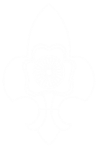 National Adventure Institute, Snowview, Kurseong, DarjeelingEmail:  adventure@bsgindia.orgMEDICAL CERTIFICATEName of the Intern	___________________________________________________________________Address		___________________________________________________________________			___________________________________________________________________Date of Birth 		________________________	Single / Married __________________________Telephone / Mobile No. _____________________________E-mail ID_________________________Aadhaar Card No.________________________________________________________________________Present/Past illness of Significance ________________________________________________________Injuries / operations undergone and present condition ________________________________________Any known allergy to drugs or food stuff ___________________________________________________Blood Group  __________________________________________________________________________I, on this date ________________ have examined Mr. / Miss ____________________________________and found him / her medically fit / unfit to undergo an Adventure Programme in mountains.Medical officerRegistration Number & DesignationOffice seal 	Date: _________________________________________________________________________________________________________________________________________________________________RISK CERTIFICATEIt is certified that myself Mr./ Miss_______________________________________________ volunteer Internship at National Adventure Institute, Snowview, Kurseong, Darjeeling for the period from 01.05.2021 to 30.11.2021. The Bharat Scouts and Guides shall not be responsible for any illness, injury or accident during the Internship or journey periods for the purpose. It is further certified that I am physically fit to undergo the Internship.Signature of ApplicantName		 :	________________________________Address	:	________________________________				________________________________Mobile No	:	_______________________________Is the Applicant Suffering from(i)Any Infectious diseaseYES/NO(ii)Any Skin diseaseYES/NO(iii)Mental diseaseYES/NO(iv)Heart TroubleYES/NO(v)AsthmaYES/NO(vi)Any other disease/defectYES/NO